ร่างข้อบัญญัติองค์การบริหารส่วนตำบลทอนหงส์ เรื่อง ควบคุมการเลี้ยงหรือปล่อยสุนัขและแมว พ.ศ.2561บันทึกหลักการและเหตุผลหลักการเพื่อให้มีข้อบัญญัติว่าด้วยการควบคุมการเลี้ยงหรือปล่อยสุนัขและแมวเหตุผล	เพื่อประโยชน์ในการควบคุมการเลี้ยงหรือปล่อยสุนัขและแมวภายในเขตองค์การบริหารส่วนตำบลทอนหงส์  โดยมาตรา  71 แห่งพระราชบัญญัติสภาตำบลและองค์การบริหารส่วนตำบล  พ.ศ.2537  ซึ่งแก้ไขเพิ่มเติมโดยพระราชบัญญัติสภาตำบลและองค์การบริหารส่วนตำบล (ฉบับที่ 5) พ.ศ.2546 ประกอบมาตรา  29 แห่งพระราชบัญญัติการสาธารณสุข พ.ศ.2535  ให้กระทำได้โดยการตราเป็นข้อบัญญัติ  จึงตราข้อบัญญัตินี้ใช้บังคับภายในเขตองค์การบริหารส่วนตำบลทอนหงส์ข้อบัญญัติองค์การบริหารส่วนตำบลทอนหงส์เรื่อง ควบคุมการเลี้ยงหรือปล่อยสุนัขและแมว พ.ศ.2561.....................................................................	โดยที่เป็นการสมควรตราข้อบัญญัติองค์การบริหารส่วนตำบลทอนหงส์ ว่าด้วยการควบคุมการเลี้ยงหรือปล่อยสุนัขและแมว 	อาศัยอำนาจตามความในมาตรา 71 แห่งพระราชบัญญัติสภาตำบลและองค์การบริหารส่วนตำบล พ.ศ.2537 ซึ่งแก้ไขเพิ่มเติมโดยพระราชบัญญัติสภาตำบลและองค์การบริหารส่วนตำบล (ฉบับที่ 5) พ.ศ.2546 ประกอบกับมาตรา  29  แห่งพระราชบัญญัติการสาธารณสุข พ.ศ.2535 องค์การบริหารส่วนตำบลทอนหงส์ โดยได้รับความเห็นชอบจากสภาองค์การบริหารส่วนตำบลทอนหงส์ และนายอำเภอพรหมคีรี จึงตราข้อบัญญัติไว้ ดังต่อไปนี้	ข้อ 1 ข้อบัญญัตินี้เรียกว่า “ข้อบัญญัติองค์การบริหารส่วนตำบลทอนหงส์ เรื่อง ควบคุมการเลี้ยงหรือปล่อยสุนัขและแมว  พ.ศ.2561”	ข้อ 2 ข้อบัญญัตินี้ให้ใช้บังคับในเขตองค์การบริหารส่วนตำบลทอนหงส์ ตั้งแต่วันถัดจากวันประกาศในราชกิจจานุเบกษาเป็นต้นไป	ข้อ 3 ในข้อบัญญัตินี้	“การเลี้ยงสุนัขและแมว”  หมายความว่า  กรรมวิธีหรือวิธีการที่จะดูแลสุนัข และแมวให้เจริญเติบโตและมีชีวิตอยู่ได้ในสถานที่เลี้ยงสัตว์ หรือสถานที่อื่นใด		“การปล่อยสุนัขและแมว”  หมายความว่า  หมายความว่า  การเลี้ยงสุนัข  และแมวในลักษณะที่มีการปล่อยให้อยู่นอกสถานที่เลี้ยง  รวมทั้งการสละการครอบครองสุนัข  และแมว 		“สถานที่เลี้ยงสุนัขและแมว” หมายความว่า  คอกสุนัขและแมว  กรงสุนัขและแมว  ที่ขังสุนัขและแมว  หรือสถานที่ในลักษณะอื่นที่ใช้ในการควบคุมสุนัขและแมว  ทั้งนี้ให้หมายความรวมถึงแนวอาณาเขตที่ดินซึ่งใช้ประกอบการเลี้ยงสุนัขและแมวที่มีพื้นที่ติดกันเป็นพื้นที่เดียว  						“เจ้าของสุนัขและแมว” หมายความว่า เจ้าของกรรมสิทธิ์  ผู้ครอบครองสุนัข และแมว  ทั้งนี้ให้หมายความรวมถึงผู้เลี้ยง  ผู้ให้ที่อยู่อาศัยและผู้ควบคุมสุนัข  และแมวด้วย		“เจ้าพนักงานท้องถิ่น” หมายความว่า นายกองค์การบริหารส่วนตำบลทอนหงส์“เจ้าพนักงานสาธารณสุข” หมายความว่า เจ้าพนักงานซึ่งได้รับการแต่งตั้งให้ปฏิบัติการตามพระราชบัญญัติการสาธารณสุข พ.ศ.2535 “ที่หรือทางสาธารณะ” หมายความว่า  สถานที่หรือทางซึ่งมิใช่เป็นของเอกชนประชาชนสามารถใช้ประโยชน์หรือใช้สัญจรได้“การทำทะเบียน” หมายความว่า  การจดทะเบียนและการขึ้นทะเบียนสุนัข  และแมว“การจดทะเบียน” หมายความว่า  การออกใบรับรองรูปพรรณสัณฐานสุนัข  และแมว“การขึ้นทะเบียน”  หมายความว่า  การนำเอกสารเกี่ยวกับ  สุนัข  และแมว  ที่  จดทะเบียนไว้แล้วแจ้งต่อเจ้าหน้าที่เพื่อบันทึกรายละเอียดรูปพรรณสัณฐาน“หนังสือรับรองการขึ้นทะเบียนสุนัขและแมว” หมายความว่า  เอกสารที่เจ้าพนักงานออกให้เจ้าของสุนัขและแมวมาขึ้นทะเบียนตามข้อบัญญัตินี้“สัตวแพทย์”  หมายความว่า  สัตวแพทย์ผู้ซึ่งปฏิบัติงานในส่วนราชการของรัฐและหมายความรวมถึงผู้ซึ่งได้รับการแต่งตั้งให้ปฏิบัติหน้าที่สัตว์แพทย์ในราชการส่วนท้องถิ่น“สิ่งปฏิกูล”  หมายความว่า  อุจจาระหรือปัสสาวะของสุนัขและแมว  รวมถึงสิ่งอื่นใดซึ่งเป็นสิ่งโสโครก  หรือมีกลิ่นเหม็นอันเกิดจากสุนัขและแมว	ข้อ 4 ให้นายกองค์การบริหารส่วนตำบลทอนหงส์ เป็นผู้รักษาการตามข้อบัญญัตินี้ และให้มีอำนาจออกระเบียบ ประกาศหรือคำสั่งเพื่อปฏิบัติการให้เป็นไปตามข้อบัญญัตินี้หมวด 1บททั่วไปข้อ 5  ให้เขตองค์การบริหารส่วนตำบลทอนหงส์ เป็นเขตควบคุมการเลี้ยงหรือปล่อยสุนัขและแมว 	ข้อ 6 ห้ามผู้ใดเลี้ยงหรือปล่อยสุนัขและแมวในที่หรือทางสาธารณะหรือในที่อื่นใดนอกสถานที่เลี้ยงใน เขตองค์การบริหารส่วนตำบลทอนหงส์ โดยเด็ดขาด 	ข้อ  7  การดำเนินการตามที่กำหนดไว้ในข้อบัญญัตินี้ หากเจ้าของสุนัขและแมวไม่สามารถดำเนินการ เองได้ สามารถมอบอำนาจให้บุคคลอื่นดำเนินการแทน โดยมีหนังสือมอบอำนาจมาแสดงต่อพนักงานเจ้าหน้าที่หมวด  2การจดทะเบียนสุนัขและแมว	ข้อ  8  ให้เจ้าของสุนัขและแมวดำเนินการขอขึ้นทะเบียนสุนัขและแมวต่อพนักงานเจ้าหน้าที่ ณ สถานที่ ที่เจ้าพนักงานท้องถิ่นประกาศกำหนด ภายในหนึ่งร้อยยี่สิบวันนับแต่วันที่สุนัขและแมวเกิด หรือ ภายในสามสิบวันนับแต่วันที่นำสุนัขและแมวมาเลี้ยงในเขตองค์การบริหารส่วนตำบลทอนหงส์ พร้อมเอกสารหลักฐาน ดังต่อไปนี้(1) สำเนาบัตรประจำตัวประชาชนของเจ้าของสุนัขและแมว พร้อมรับรองสำเนาถูกต้อง (2) สำเนาทะเบียนบ้านที่ใช้เป็นสถานที่เลี้ยงสุนัขและแมว พร้อมรับรองสำเนาถูกต้อง(3) หนังสือยินยอมให้ใช้เป็นสถานที่เลี้ยงสุนัขและแมว ในกรณีที่เจ้าของสุนัขและแมวไม่ใช่ เจ้าของบ้านที่ใช้เป็นสถานที่เลี้ยงสุนัขและแมว(4) เอกสารที่แสดงว่ามีการฉีดวัคซีนป้องกันโรคพิษสุนัขบ้ามาแล้วไม่เกินหนึ่งปี (ถ้ามี) (5) เอกสารที่แสดงว่ามีการผ่าตัดทำหมันโดยสัตว์แพทย์ผู้ได้รับใบอนุญาตประกอบวิชาชีพการ สัตว์แพทย์ (ถ้ามี)(6) หนังสือมอบอำนาจ (ถ้ามี) 	ข้อ 9  แบบคำขอขึ้นทะเบียนสุนัขและแมว  หนังสือรับรองการขึ้นทะเบียนสุนัขและแมว  ให้เป็นไปตามแบบที่กำหนดไว้ท้ายข้อบัญญัตินี้	ข้อ  10  ในกรณีต่อไปนี้  เจ้าของสุนัขและแมว  ต้องแจ้งต่อพนักงานเจ้าหน้าที่ภายในสามสิบวันนับแต่วันที่รู้ถึงเหตุนั้นเมื่อมีการย้ายที่อยู่ของสุนัขและแมวเมื่อหนังสือรับรองการขึ้นทะเบียนสุนัขและแมวสูญหาย ถูกทำลาย หรือชำรุดในสาระสำคัญ	ข้อ  11  ในกรณีต่อไปนี้  เจ้าของสุนัขและแมวต้องแจ้งต่อพนักงานเจ้าหน้าที่ภายในสามวันนับแต่วันที่รู้ถึงเหตุนั้นเมื่อมีกรณีที่สุนัขและแมวทำร้ายคน  หรือ  เมื่อสุนัขและแมวมีพฤติกรรมดุร้ายเมื่อสุนัขและแมวตายเมื่อสุนัขและแมวหายหมวด 3การควบคุมการเลี้ยงสุนัขและแมว	ข้อ 12  ในการเลี้ยงสุนัขและแมว  ให้เจ้าของสุนัขและแมวปฏิบัติตามหลักเกณฑ์ ดังนี้		(๑) จัดสถานที่เลี้ยงให้เหมาะสมแก่การดำรงชีวิตอยู่ของสุนัขและแมว มีแสงสว่าง การระบาย อากาศ การระบายน้ำ และการกำจัดสิ่งปฏิกูล อย่างถูกสุขลักษณะ		(๒) ควบคุมไม่ให้สุนัขและแมวออกนอกสถานที่เลี้ยงโดยปราศจากการควบคุม		(3) ควบคุมไม่ให้สุนัขและแมวก่อเหตุรำคาญ เช่น ก่อให้เกิดเสียงดังติดต่อกันเป็นเวลานาน		(๔) รักษาสถานที่เลี้ยงสุนัขและแมวให้สะอาดอยู่เสมอ จัดเก็บสิ่งปฏิกูล ให้ถูกสุขลักษณะเป็น ประจำ ไม่ปล่อยให้เป็นที่สะสมหมักหมมจนเกิดกลิ่นเหม็นรบกวนผู้ที่อยู่บริเวณใกล้เคียง		(5) รับผิดชอบต่อความเป็นอยู่ของ สุนัข และ แมว เช่น เรื่องอาหาร ความสะอาด เป็นต้น ถ้าเจ้าของ สุนัข และ แมว ไม่สามารถเลี้ยงสุนัขและแมวได้เป็นการชั่วคราว จะต้องจัดให้มีผู้ดูแลความเป็นอยู่ ของสุนัขและแมวให้เป็นปกติสุข 		(๖) เมื่อสุนัขและแมวตาย เจ้าของสุนัขและแมวจะต้องกำจัดซากสุนัขและแมวให้ถูกสุขลักษณะ เพื่อป้องกันไม่ให้เป็นแหล่งเพาะพันธุ์แมลงหรือสัตว์นำโรค ทั้งนี้โดยวิธีที่ไม่ก่อเหตุรำคาญ และไม่เป็นเหตุให้เกิด การปนเปื้อนของแหล่งน้ำ 		(7) จัดให้มีการสร้างเสริมภูมิคุ้มกันโรคสุนัขและแมว เพื่อป้องกันอันตรายจากเชื้อโรคที่เกิดจาก สุนัขและแมวสู่คน		(๘) ในกรณีที่มีเหตุอันควรสงสัยว่าสุนัขและแมวที่เลี้ยงเป็นโรคอันอาจเป็นอันตรายแก่สุขภาพ ของประชาชน ให้เจ้าของสุนัขและแมวแยกกักสุนัขและแมวนั้นไว้ต่างหากแล้วแจ้งให้พนักงานเจ้าหน้าที่ทราบ และปฏิบัติตามคำแนะนำของสัตว์แพทย์หรือพนักงานเจ้าหน้าที่		(๙) แสดงหนังสือรับรองการขึ้นทะเบียนสุนัขและแมวหรือเอกสารหลักฐานเกี่ยวกับสุนัขและแมวเมื่อพนักงาน เจ้าหน้าที่ ร้องขอ และอำนวยความสะดวกแก่พนักงานเจ้าหน้าที่ในการตรวจสอบตามอำนาจหน้าที่ที่กำหนดไว้ ในกฎหมายว่าด้วยการสาธารณสุขและข้อบัญญัตินี้		(10) ในกรณีที่เกิดการระบาดของโรคพิษสุนัขบ้าในพื้นที่ตามประกาศเขตกำหนดโรคระบาดชั่วคราวให้เจ้าของสุนัขและแมวไว้  ณ  สถานที่เลี้ยง  จนกว่าสิ้นระยะเวลาตามประกาศ		(11) ปฏิบัติการอื่นตามคำแนะนำของ พนักงานเจ้าหน้าที่ เจ้าพนักงานสาธารณสุข หรือ  เจ้าพนักงานท้องถิ่น	ข้อ 13 เจ้าของสุนัขและแมว มีหน้าที่กำจัดสิ่งปฏิกูล อันเกิดจากสุนัขและแมว ในที่หรือทางสาธารณะ หรือในที่อื่นใดในเขตองค์การบริหารส่วนตำบลทอนหงส์ โดยทันที 	ข้อ  14 หากเจ้าของสุนัขและแมวไม่ประสงค์จะเลี้ยงสุนัขและแมวอีกต่อไป ต้องมอบสุนัขและแมว พร้อมหนังสือรับรองการขึ้นทะเบียนสุนัขและแมวให้บุคคลอื่นเป็นเจ้าของสุนัขและแมวแทน และเจ้าของใหม่จะต้องแจ้งต่อพนักงานเจ้าหน้าที่ภายในสามสิบวันนับแต่วันที่รับมอบสุนัขและแมวหมวด 4การนำสุนัขและแมวออกนอกสถานที่เลี้ยงข้อ 15  ให้ผู้นำสุนัขและแมวไปในที่หรือทางสาธารณะ ปฏิบัติดังนี้ 	(1 ) นำหนังสือรับรองการขึ้นทะเบียนสุนัข และ แมว ติดตัวไปด้วย และแสดงหนังสือรับรองการขึ้นทะเบียนสุนัข และ แมว เมื่อเจ้าพนักงานท้องถิ่น  เจ้าพนักงานสาธารณสุข หรือพนักงานเจ้าหน้าที่เรียกตรวจ	(๒) ควบคุมสุนัขและแมวด้วยเครื่องควบคุม หรือผูกสายลากจูงสุนัขและแมวที่มีความแข็งแรง เพียงพอ เช่น ใส่อุปกรณ์ครอบปากสุนัขและแมว จับสายลากจูงสุนัขและแมวห่างจากตัวสุนัขและแมวไม่เกิน ห้าสิบเซนติเมตร เพื่อสามารถหยุดยั้งสุนัขและแมวไม่ให้ทำร้ายผู้อื่นหรือก่อให้เกิดความเสียหายกับสิ่งของ สาธารณะหรือของบุคคลอื่นได้ทันท่วงที	ความใน (๒) ไม่ให้ใช้บังคับกับกรณีดังต่อไปนี้	(๑) ขณะที่สุนัขและแมวอยู่ในระหว่าง ประกวด การแสดง หรือ การประกอบกิจกรรมอื่นใด ในทำนองเดียวกัน โดยผู้จัดงานมีมาตรการป้องกันไม่ให้สุนัขและแมวทำร้ายคน	(2) ขณะที่สุนัข และ แมว อยู่ในการฝึกหัด โดยผู้ฝึกมีมาตรการป้องกันไม่ให้สุนัข และ แมว ทำร้ายคน	(3) ขณะที่สุนัขและแมวอยู่ในกรง ที่ขัง หรือเครื่องควบคุมอื่นใด ที่มั่นคงแข็งแรงเพียงพอที่จะ ป้องกันไม่ให้สุนัขและแมวเข้าถึงบุคคลภายนอก ข้อ 16 ต้องจัดการมูลสัตว์หรือของเสียอันเกิดจากสุนัขและแมวในสถานที่หรือทางสาธารณะหรือสถานที่อื่นใดให้ถูกสุขลักษณะโดยทันทีหมวด 5อำนาจหน้าที่ของพนักงานเจ้าหน้าที่ข้อ 17 ในกรณีที่เจ้าพนักงานท้องถิ่นพบสุนัขและแมวในที่หรือทางสาธารณะอันเป็นการฝ่าฝืนข้อบัญญัตินี้โดยไม่ปรากฏเจ้าของ  ให้เจ้าพนักงานท้องถิ่นมีอำนาจกักสุนัขและแมวดังกล่าวไว้เป็นเวลาอย่างน้อยสามสิบวัน  เมื่อพ้นกำหนดแล้วยังไม่มีผู้ใดมาแสดงหลักฐานการเป็นเจ้าของเพื่อรับคืนสุนัขและแมวคืนให้สุนัขและแมวนั้นตกเป็นขององค์การบริหารส่วนตำบลทอนหงส์  แต่ถ้าการกักสุนัขและแมวไว้อาจก่อให้เกิดอันตรายแก่สุนัขและแมวนั้นหรือสัตว์อื่นหรือต้องเสียค่าใช้จ่ายเกินสมควร  เจ้าพนักงานท้องถิ่นจะจัดการขายหรือขายทอดตลาดสุนัขและแมวนั้นตามควรแก่กรณีก่อนถึงกำหนดเวลาดังกล่าวก็ได้  เงินที่ได้จากการขายหรือขายทอดตลาดเมื่อหักค่าใช้จ่ายในการขายทอดตลาดและค่าเลี้ยงดูสุนัขและแมวแล้วให้เก็บรักษาไว้แทนสุนัขและแมว	ในกรณีที่มิได้มีการขายหรือขายทอดตลาดสุนัขและแมวตามวรรคหนึ่งและเจ้าของสุนัขและแมวมาขอรับสุนัขและแมวคืนภายในกำหนดเวลาตามวรรคหนึ่ง  เจ้าของสุนัขและแมวต้องเป็นผู้เสียค่าใช้จ่ายสำหรับการเลี้ยงดูสุนัขและแมวให้แก่องค์การบริหารส่วนตำบลทอนหงส์ตามจำนวนที่ตายจริงด้วย	ในกรณีที่ปรากฏว่าสุนัขและแมวที่เจ้าพนักงานท้องถิ่นพบเป็นโรคติดต่ออันอาจเป็นอันตรายต่อประชาชนให้เจ้าพนักงานท้องถิ่นมีอำนาจทำลายหรือจัดการได้ตามที่เห็นสมควร	ข้อ 18 เมื่อมีเรื่องร้องเรียนเกี่ยวกับการเลี้ยงสุนัขและแมว พนักงานเจ้าหน้าที่จะต้องไม่เปิดเผยข้อมูล เกี่ยวกับผู้ร้องเรียน และเจ้าของสุนัขและแมวต้องปฏิบัติตามคำแนะนำของพนักงานเจ้าหน้าที่ คำสั่งเจ้าพนักงาน สาธารณสุข หรือเจ้าพนักงานท้องถิ่น                                                           หมวด 6บทกำหนดโทษ	ข้อ 19 ผู้ใดฝ่าฝืนหรือไม่ปฏิบัติตามข้อบัญญัตินี้ต้องระวางโทษตามที่กำหนดไว้ในมาตรา  73  วรรคสอง  แห่งพระราชบัญญัติการสาธารณสุข พ.ศ.2535 บทเฉพาะกาล	ข้อ 20 ในระหว่างที่ยังไม่ได้ออกระเบียบ ประกาศ หรือคำสั่ง เพื่อปฏิบัติการให้เป็นไปตามข้อบัญญัตินี้ ให้ปฏิบัติตามพระราชบัญญัติการสาธารณสุข พ.ศ. ๒๕๓๕ 	ข้อ  21 การขึ้นทะเบียนสุนัขและแมว การควบคุมการเลี้ยงสุนัขและแมว และการนำสุนัขและแมวออก นอกสถานที่เลี้ยง ซึ่งมีอยู่ก่อนข้อบัญญัตินี้หรือตามที่บัญญัติไว้ในข้อบัญญัตินี้ ให้เป็นไปตามข้อบัญญัตินี้ภาย หลังจากข้อบัญญัตินี้มีผลใช้บังคับแล้ว	ให้เจ้าของกิจการตามความในวรรคหนึ่ง ดำเนินการแจ้งขออนุญาตต่อเจ้าพนักงานท้องถิ่นภายใน เก้าสิบวันนับแต่วันที่ข้อบัญญัตินี้มีผลบังคับใช้ประกาศ ณ วันที่     เดือน             พ.ศ.(ลงชื่อ)                      (นางชินรัตน์  กรงกรด)ปลัดองค์การบริหารส่วนตำบล ปฏิบัติหน้าที่   นายกองค์การบริหารส่วนตำบลทอนหงส์            เห็นชอบ                 นายอำเภอพรหมคีรีคำขอขึ้นทะเบียนสุนัข – แมว							 เขียนที่...................................................					วันที่...............เดือน............................................พ.ศ......................1.ประวัติเจ้าของ	นาย/นาง/นางสาว.................................................สกุล........................................................................เลขหมายประจำตัวประชาชน.................................................................บ้านเลขที่........................หมู่ที่............ตำบล..............................................อำเภอ............................................จังหวัด....................................................รหัสไปรษณีย์........................................โทรศัพท์....................................................2.ข้อมูลสุนัข – แมว	จำนวนสุนัข – แมว  ที่ขอขึ้นทะเบียน  ดังนี้	สุนัข เพศผู้  จำนวน................................ตัว			เพศเมีย  จำนวน.............................ตัว	แมว  เพศผู้  จำนวน...............................ตัว			เพศเมีย  จำนวน..............................ตัวสถานที่เลี้ยงปัจจุบันบ้านเลขที่...............หมู่ที่..........ตำบล.......................................อำเภอ................................จังหวัด.................................................รหัสไปรษณีย์...........................................โทรศัพท์..................................3.ข้อมูลการขึ้นทะเบียน (สำหรับเจ้าหน้าที่)	ประวัติสัตว์ตัวที่  1  ชนิดสัตว์   สุนัข   แมว  ชื่อสัตว์........................สายพันธุ์.........................	เพศ   ผู้    เมีย  สี..............ลักษณะ / ตำหนิ.................................วัน/เดือน/ปี/เกิด................	การฉีดวัคซีนป้องกันโรคพิษสุนัขบ้า (ต้องไม่เกิน  1  ปี ณ  วันขึ้นทะเบียน)	  ฉีดมาแล้ว   ฉีดวันที่ขึ้นทะเบียน	วันที่ฉีด..................ชื่อวัคซีน.......................................ชุดที่ผลิต...........................วันหมดอายุ..............	ชื่อผู้ฉีด................................................... สัตวแพทย์  ตำแหน่ง /เลขที่ใบอนุญาต...........................					       อาสาปศุสัตว์  สัตวแพทย์ผู้รับผิดชอบชื่อ........................	ที่หน่วยงานหรือสถานพยาบาลสัตว์ชื่อ/ที่อยู่........................................................................................	...............................................................................................................................................................	การผ่าตัดทำหมัน 	 ไม่ได้ผ่าตัดทำหมัน  ผ่าตัดทำหมัน	ประวัติสัตว์ตัวที่  2  ชนิดสัตว์   สุนัข   แมว  ชื่อสัตว์........................สายพันธุ์.........................	เพศ   ผู้    เมีย  สี..............ลักษณะ / ตำหนิ.................................วัน/เดือน/ปี/เกิด................	การฉีดวัคซีนป้องกันโรคพิษสุนัขบ้า (ต้องไม่เกิน  1  ปี ณ  วันขึ้นทะเบียน)	  ฉีดมาแล้ว   ฉีดวันที่ขึ้นทะเบียน	วันที่ฉีด..................ชื่อวัคซีน.......................................ชุดที่ผลิต...........................วันหมดอายุ..............	ชื่อผู้ฉีด................................................... สัตวแพทย์  ตำแหน่ง /เลขที่ใบอนุญาต...........................					       อาสาปศุสัตว์  สัตวแพทย์ผู้รับผิดชอบชื่อ........................	ที่หน่วยงานหรือสถานพยาบาลสัตว์ชื่อ/ที่อยู่........................................................................................	...............................................................................................................................................................	การผ่าตัดทำหมัน 	 ไม่ได้ผ่าตัดทำหมัน  ผ่าตัดทำหมัน	ประวัติสัตว์ตัวที่  3  ชนิดสัตว์   สุนัข   แมว  ชื่อสัตว์........................สายพันธุ์.........................	เพศ   ผู้    เมีย  สี..............ลักษณะ / ตำหนิ.................................วัน/เดือน/ปี/เกิด................	การฉีดวัคซีนป้องกันโรคพิษสุนัขบ้า (ต้องไม่เกิน  1  ปี ณ  วันขึ้นทะเบียน)	  ฉีดมาแล้ว   ฉีดวันที่ขึ้นทะเบียน	วันที่ฉีด..................ชื่อวัคซีน.......................................ชุดที่ผลิต...........................วันหมดอายุ..............	ชื่อผู้ฉีด................................................... สัตวแพทย์  ตำแหน่ง /เลขที่ใบอนุญาต...........................					       อาสาปศุสัตว์  สัตวแพทย์ผู้รับผิดชอบชื่อ........................	ที่หน่วยงานหรือสถานพยาบาลสัตว์ชื่อ/ที่อยู่........................................................................................	...............................................................................................................................................................	การผ่าตัดทำหมัน 	 ไม่ได้ผ่าตัดทำหมัน  ผ่าตัดทำหมัน	ประวัติสัตว์ตัวที่  4  ชนิดสัตว์   สุนัข   แมว  ชื่อสัตว์........................สายพันธุ์.........................	เพศ   ผู้    เมีย  สี..............ลักษณะ / ตำหนิ.................................วัน/เดือน/ปี/เกิด................	การฉีดวัคซีนป้องกันโรคพิษสุนัขบ้า (ต้องไม่เกิน  1  ปี ณ  วันขึ้นทะเบียน)	  ฉีดมาแล้ว   ฉีดวันที่ขึ้นทะเบียน	วันที่ฉีด..................ชื่อวัคซีน.......................................ชุดที่ผลิต...........................วันหมดอายุ..............	ชื่อผู้ฉีด................................................... สัตวแพทย์  ตำแหน่ง /เลขที่ใบอนุญาต...........................					       อาสาปศุสัตว์  สัตวแพทย์ผู้รับผิดชอบชื่อ........................	ที่หน่วยงานหรือสถานพยาบาลสัตว์ชื่อ/ที่อยู่........................................................................................	...............................................................................................................................................................	การผ่าตัดทำหมัน 	 ไม่ได้ผ่าตัดทำหมัน  ผ่าตัดทำหมัน	ประวัติสัตว์ตัวที่  5  ชนิดสัตว์   สุนัข   แมว  ชื่อสัตว์........................สายพันธุ์.........................	เพศ   ผู้    เมีย  สี..............ลักษณะ / ตำหนิ.................................วัน/เดือน/ปี/เกิด................	การฉีดวัคซีนป้องกันโรคพิษสุนัขบ้า (ต้องไม่เกิน  1  ปี ณ  วันขึ้นทะเบียน)	  ฉีดมาแล้ว   ฉีดวันที่ขึ้นทะเบียน	วันที่ฉีด..................ชื่อวัคซีน.......................................ชุดที่ผลิต...........................วันหมดอายุ..............	ชื่อผู้ฉีด................................................... สัตวแพทย์  ตำแหน่ง /เลขที่ใบอนุญาต...........................					       อาสาปศุสัตว์  สัตวแพทย์ผู้รับผิดชอบชื่อ........................	ที่หน่วยงานหรือสถานพยาบาลสัตว์ชื่อ/ที่อยู่........................................................................................	...............................................................................................................................................................	การผ่าตัดทำหมัน 	 ไม่ได้ผ่าตัดทำหมัน  ผ่าตัดทำหมัน						ลงชื่อ                                 เจ้าของสัตว์                                                                     (                                )                                                              ลงชื่อ                                  เจ้าหน้าที่ขึ้นทะเบียน                                                                      (                               )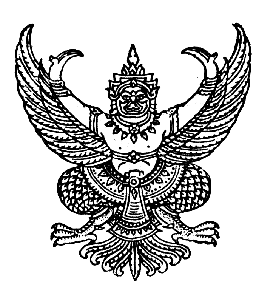 หนังสือรับรองการขึ้นทะเบียนสุนัขและแมวเลขที่................/....................			    	    ที่ทำการองค์การบริหารส่วนตำบลทอนหงส์							    อำเภอพรหมคีรี จังหวัดนครศรีธรรมราช							    80320	สุนัข – แมว  ชื่อ...........................................เพศ.............อายุ.................ปี สี…………………ชื่อเจ้าของ...................................................อยู่บ้านเลขที่...............หมู่ที่..................ตำบล..........................อำเภอ..............จังหวัด................................... โทรศัพท์  สถานที่เลี้ยงบ้านเลขที่.....................หมู่ที่..................ตำบล................อำเภอ.....................จังหวัด........................................ได้ขึ้นทะเบียนตามข้อบัญญัติองค์การบริหารส่วนตำบลทอนหงส์ เรื่อง  ควบคุมการเลี้ยงหรือปล่อยสุนัขและแมว พ.ศ.2561  เมื่อวันที่.............เดือน.....................พ.ศ.................................	ออกให้ ณ วันที่...........เดือน.......................................พ.ศ...........................(ลงชื่อ)..................................................         (.................................................)  							    เจ้าพนักงานท้องถิ่น